Базы данных зарубежной периодики JSTOR. Содержит издания по экономике, бизнесу, социологии, политологии, статистике, математике, здраво-охранению, физике, философии, античным исследованиям, языкознанию, литературе и др. Охват — с первого выпуска издания до 2002–2005 гг.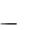  Science Direct. Содержит более 1500 журналов из-дательства Elsevier, среди них издания по экономике и эко-нометрике, бизнесу и финансам, социальным наукам и пси-хологии, математике и информатике. Охват — с 1995г. по настоящее время, для некоторых изданий — «глубокие ар-хивы» (до 1970 г. и ранее). EBSCO. Содержит издания по экономике, бизнесу, менеджменту, социологии, политологии, информатике и др., всего более 14000 журналов, документов бизнесаналитики, отчетов по рынкам и компаниям и др. На платформе EBSCO предоставляется доступ к базам данных Business Source Complete, Academic Search Premier, EconLit, SocIndex with FullText и др.Ряд изданий содержат архивы до самого пер-вого выпуска, часть материалов предоставляется с полуго-довой-годовой задержкой текущих выпусков («эмбарго»).ProQuest. Содержит издания по экономике, ме-неджменту, социологии, политологии, праву, информатике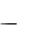 др., всего более 4000 полнотекстовых журналов. Охват — с 1971 г. по настоящее время (варьируется от изда-ния к изданию). InfoTrac OneFile. Политематическая база данных, содержит более 6 тысяч полнотекстовых журналов, в том числе по экономике, бизнесу, социологии, праву, информа-тике. Охват — с 80–90-х годов по настоящее время (варьи-руется в зависимости от издания). Emerald  Management  Xtra.  Содержит  более  120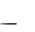 текущих и несколько десятков архивных (непродолжаю-щихся) журналов издательства Emerald (бывш. MCB University Press). Emerald считается лидером на рынке про-фессиональных периодических изданий по бизнесу и ме-неджменту, в частности среди его журналов — известные«European Journal of Marketing» и «The Total Quality Management Magazine». Также предоставлен доступ к кол-лекции «Emerald Management Reviews» — обзорам статей из400 ведущих журналов по менеджменту. Временной охват для большинства журналов — с самого первого выпуска по настоящее время, без эмбарго. Springer Link. Содержит более 1200 журналов из-дательства Springer и купленного им издательства Kluwer. Дисциплинарный круг включает в себя математику, физику, технику, медицину и др. Также имеется более 200 изданий по экономике, социологии, праву, включая известные«Economic Theory», «Public Choice», «Theory and Society», «Journal of Business Ethics». Издания представлены в полном тексте, без эмбарго и с глубоким архивом (глубина варьиру-ется от издания к изданию). Blackwell Synergy. Журналы издательства Blackwell Publishing (ныне влившегося в издательство Wiley) охваты-вают широкий спектр тематических направлений, с особен-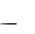 ным акцентом на экономику (в частности, журналы «Economica», «Kyklos», «Contemporary Economic Policy», «Review of Economic Studies», «Journal of Finance» и мн. др.), менеджмент («Journal of Management Studies», «Decision Sciences», «Journal of Product Innovation Manage-ment», «Industrial Relations»), статистику, общественные науки. Все издания представлены без эмбарго, некоторые с глубоким архивом. Wiley InterScience. Подписка на полные тексты 13 журналов издательства Wiley. Проводился выбор наиболее цитируемых и престижных изданий по тематике ГУ-ВШЭ.подписке «Strategic Management Journal», «Journal of Ap-plied Econometrics», «Public Administration and Develop-ment», «International Journal of Finance & Economics», «Human Resource Management» и др. Все издания представ-лены с 1996–97 г. по 2007 г. в полном тексте. Taylor & Francis. Все журналы издательства «Taylor & Francis», включая выходящие под принадлежащей ему маркой «Routledge». Всего более 1000 изданий, в том числе по экономике, бизнесу, социологии, образованию, ма-тематике, праву, психологии и др. Примеры журналов:«Regional Studies», «Economy and Society», «Acta sociologica», «International Journal of Human Resource Man-agement», «Journal of Mathematical Sociology»... Все издания представлены в полном тексте, без эмбарго. Охват — с 90-х годов по настоящее время (варьируется в зависимости от издания). SAGE Journals Online. Содержит более 400 журна-лов издательства SAGE. Дисциплинарный круг: социология, психология, экономика, менеджмент, образование, а также ряд других общественных, гуманитарных, естественных и медицинских наук. В частности, представлены журналы«Sociology», «Personality and Social Psychology Bulletin», «Organization Studies», «Journal of the Academy of MarketingScience», «Journal of Conflict Resolution», «Politics & Society»др. Издания представлены в полном тексте, без эмбарго. Охват — с 1999 г. по настоящее время. Oxford Journals. Содержит более 190 журналов из-дательства Oxford University Press по всему спектру дисцип-лин (90 изданий по социальным и гуманитарным наукам). Охват — с 1996 г. по настоящее время (глубина архива варьируется от издания к изданию; у 24-х изданий по обще-ственным и экономическим наукам имеются глубокие архи-вы, вплоть до самого первого номера). Cambridge Journals  Online. Содержит более 110журналов издательства Cambridge University Press, практи-чески все публикации CUP по общественным и гуманитар-ным наукам. Охват — с 1997 г. по настоящее время (глубина архива варьируется от издания к изданию). Издания ACM. Публикации Association for Computing Machinery (ACM) — одной из наиболее автори-тетных организаций, занимающейся развитием информати-ки и компьютерных наук. Более 40 научных и практических журналов, труды более 200 различных конференций, ин-формационные бюллетени и др. Издания по программиро-ванию, вычислительной технике, телекоммуникациям, управлению информационными системами и т. д. Наиболь-шая глубина архива — до 1950 г. НЭБ. Содержит издания по математике, экономике, социологии, политологии, праву, информатике и др. Охват — с 1995-1999 г. по настоящее время. Nature Publishing Group Издательство Nature Publishing Group (NPG) выпускает журнал «Nature» — веро-ятно, наиболее прославленное научное издание широкого профиля, обладающее к тому же самым высоким индексом цитирования. Представлены номера с 1997 г. по настоящее время. Кроме этого имеется доступ к четырем другим жур-налам издательства: «Nature Methods», «Nature Nanotechnology», «Nature Physics» и «Nature Materials». ScienceОдин из ведущих мультидисциплинарных научных журналов. Всемирно известное научно-популярное издание публикуется Американской ассоциацией по разви-тию науки (AAAS), содержит обзоры новейших разработокестественных и прикладных науках, освещает новости на-учного мира и комментирует их. Охват — с 1997 г. по на-стоящее время.ProQuest Dissertations & Theses: библиография и полные текстыProQuest Dissertations & Theses включает библиогра-фические описания более двух миллионов докторских и ма-гистерских диссертаций, в основном защищенных в Север-ной Америке и Европе. Авторские аннотации доступны для докторских диссертаций с 1980 г., для магистерских — с 1988 г. Кроме того, большинство диссертаций, защищенных после 1996 г., представлены полными текстами 24-х первых страниц (в свободном доступе). Имеется возможность заказа полнотекстовой версии диссертации, с оплатой по кредит-ной карте.Индексы цитированиябиблиотеке представлены два самых известных продукта, которые являются мультидисциплинарными ре-феративными базами данных и индексами цитирования: Web of Knowledge Пакет информационных ресур-сов компании Thomson Reuters (ранее — Институт научной информации, ISI). Ядром являются цитатные базы данныхScience/Social Sciences/Arts&Humanities Citation  Index. Этиресурсы не содержат полных текстов статей, однако вклю-чают в себя списки всех библиографических ссылок, встре-чающихся в каждой публикации, что позволяет в краткие сроки получить самую полную библиографию по интере-сующей теме. Кроме того, доступны аналитические модули Journal Citation Reports и Essential Science Indicators. Scopus Одна из крупнейших реферативных баз дан-ных, одновременно являющаяся индексом научного цитиро-вания. Scopus реферирует более 15 тысяч наименований академических изданий из всех отраслей знания, из них бо-лее 2,8 тысяч — по экономике, общественным наукам и психологии. С 1996 г. для каждой статьи приводятся списки использованной литературы, что позволяет найти все рабо-ты, цитируемые в данной публикации, и все работы, цити-рующие данную публикацию. Это позволяет с максималь-ной эффективностью восстановить всю библиографию по интересующему Вас вопросу — от первых классических публикаций до самых последних исследований.Ресурсы Всемирного банкарезультате сотрудничества с Национальным элек-тронно-информационным консорциумом (НЭИКОН) биб-лиотека ГУ-ВШЭ оформила подписку на три ресурса, соз-данных и поддерживаемых Всемирным банком. Это две ста-тистические базы данных и коллекция электронных изда-ний, выпускаемых под эгидой World Bank: World Development Indicators Содержит статисти-ческие сведения по более, чем 850-ти показателям мирового развития. Временные ряды представлены с 1960 г. для 209-ти стран. Охвачены экономические, социальные, финансо-вые показатели, а также данные по природным ресурсам и окружающей среде. Имеется удобная возможность графиче-ского представления полученной информации. Global Development Finance Содержит сведения о государственном долге и его выплатах, иностранных инве-стициях и финансовых потоках 135-ти развивающихся стран. Временной охват — с 1970 по 2015 гг. (включая при-нятые на себя странами обязательства). Имеется удобная возможность графического представления полученной ин-формации. WB e-Library Доступ к полным текстам книг, отче-тов, статистических сборников и препринтов, выпускаемых Всемирным банком, — всего более 4500 документов. Новые издания размещаются на сайте, как только появляются в пе-чати.Ресурсы OECDБаза данных SourceOECD объединяет в себе все ин-формационные ресурсы Organisation for Economic Co-operation and Development (OECD, ОЭСР). Это книги, пе-риодические издания, препринты и специализированные статистические пакеты.Global Market Information Database (GMID)База данных статистики, маркетинговых отчетов и аналитических обзоров рынка «Global Market Information Database» поддерживается компанией Euromonitor, одним из лидеров среди организаций, занимающихся стратегически-ми исследованиями рынков. В ресурсе представлены: стати-стика по странам (демография, экономика); аналитические отчеты по рынкам (более 4500 отчетов по потребительскимпромышленным рынкам, по рынкам услуг); профили 3000 ведущих компаний, работающих на рынке товаров народно-го потребления; показатели и анализ «образа жизни» потре-бителей в различных странах и др.FactivaБизнес-ресурс «Factiva» принадлежит компании Dow Jones и объединяет в себе доступ к более чем 2000 газетам (включая The New York Times, Wall Street Journal, Financial Times, The Guardian, Le Monde, Коммерсантъ, Российская газета, Ведомости), более чем 3000 журналам (в т. ч. The Economist, Time, Forbes, Fortune, Newsweek, Эксперт, Про-филь), более чем 500 новостным лентам (Dow Jones, Reuters, The Associated Press, Интерфакс). Также проводится мони-торинг более 4000 ведущих новостных и бизнес-сайтов, по-мещаются транскрипты более 200 эфирных новостных ка-налов. Собраны отчеты по 1,7 млн. компаний и более 1,3 млн. персоналий. Оперативное получение текущих котиро-вок акций (запаздывание 15–20 минут), биржевых сводок, курсов валют.CityData (EIU)базе данных CityData, которую производит компа-ния EIU (Economist Intelligence Unit), собраны цены на 160различных типов продуктов и услуг в 140 городах мира (из 79 стран). Представлены временные ряды для каждого пока-зателя, с 1990 г. по настоящее время. База включает в себя цены продуктов питания, одежды, сигарет, бытовых това-ров, аренды квартир и офисных помещений, образования, услуг прачечной и парикмахерской, пользования транспор-том и др. Кроме того, указаны зарплаты для трех различных профессий и остаток дохода работника после уплаты нало-гов. Ресурс снабжен инструментарием, позволяющим эф-фективно представлять результаты в графическом виде, строить графики и диаграммы.